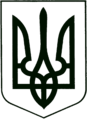 УКРАЇНА
МОГИЛІВ-ПОДІЛЬСЬКА МІСЬКА РАДА
ВІННИЦЬКОЇ ОБЛАСТІ  РІШЕННЯ№895Про внесення змін до рішення 32 сесії міської ради 8 скликання від 16.06.2023 року №750  Керуючись ст.ст. 25, 26, 59, 60 Закону України «Про місцеве самоврядування в Україні», відповідно до Бюджетного кодексу України, з метою фінансової підтримки КП «Теплоенергетик», забезпечення надійної і безперебійної роботи котелень і теплових мереж міста в опалювальний сезон, -    міська рада ВИРІШИЛА:Внести зміни до рішення 32 сесії міської ради 8 скликання від 16.06.2023 року №750 «Про затвердження Програми підтримки діяльності Могилів-Подільського міського комунального підприємства «Теплоенергетик» на 2023 рік», а саме: В додатку до рішення «Паспорт програми «Програма підтримки діяльності Могилів-Подільського міського комунального підприємства «Теплоенергетик» на 2023 рік» в колонці 8 «Загальний обсяг фінансових ресурсів, необхідних для реалізації Програми, всього в тому числі:», суму передбачену на 2023 рік «989,7 тис. грн» замінити на суму «2425, 2 тис. грн»; В додатку до рішення «Паспорт програми «Програма підтримки діяльності Могилів-Подільського міського комунального підприємства «Теплоенергетик» на 2023 рік» в колонці 8.1 «коштів бюджету Могилів-Подільської міської територіальної громади», суму передбачену на 2023 рік «989,7 тис. грн» замінити на суму «2425, 2 тис. грн»; В додатку 1 до Програми «Ресурсне забезпечення Програми підтримки діяльності міського комунального підприємства «Теплоенергетик» в пункті 1 таблиці «Загальний обсяг фінансування, тис. грн.» суму «989,7» замінити на суму «2425, 2»; В додатку 1 до Програми «Ресурсне забезпечення Програми підтримки діяльності міського комунального підприємства «Теплоенергетик» в пункті 1.1 таблиці «Загальний обсяг фінансування, тис. грн» суму «989,7» замінити на суму «2425, 2»; Додаток 2 до Програми викласти у новій редакції, згідно з додатком, що додається.Контроль за виконанням даного рішення покласти на першого заступника міського голови Безмещука П.О. та на постійну комісію міської ради з питань фінансів, бюджету, планування соціально-економічного розвитку, інвестицій та міжнародного співробітництва (Трейбич Е.А.).          Міський голова                                                        Геннадій ГЛУХМАНЮК Секретар міської ради                                                                              Тетяна БОРИСОВАВід 13.12.2023р.39 сесії            8 скликання                                                                                                                                                                                                                 Додаток                                                                                                                                                                                                        до рішення 39 сесії                                                                                                                                                                                                   міської ради 8 скликання                                                                                                                                                                                                   від 13.12.2023 року №895                                                                                                                                                                                                                   Додаток 2                                                                                                                                                                                                                до Програми Напрями діяльності, завдання та заходи Програми підтримки КП «Теплоенергетик» на 2023 рік                                                                                                                                                                                                                 Додаток                                                                                                                                                                                                        до рішення 39 сесії                                                                                                                                                                                                   міської ради 8 скликання                                                                                                                                                                                                   від 13.12.2023 року №895                                                                                                                                                                                                                   Додаток 2                                                                                                                                                                                                                до Програми Напрями діяльності, завдання та заходи Програми підтримки КП «Теплоенергетик» на 2023 рік                                                                                                                                                                                                                 Додаток                                                                                                                                                                                                        до рішення 39 сесії                                                                                                                                                                                                   міської ради 8 скликання                                                                                                                                                                                                   від 13.12.2023 року №895                                                                                                                                                                                                                   Додаток 2                                                                                                                                                                                                                до Програми Напрями діяльності, завдання та заходи Програми підтримки КП «Теплоенергетик» на 2023 рік                                                                                                                                                                                                                 Додаток                                                                                                                                                                                                        до рішення 39 сесії                                                                                                                                                                                                   міської ради 8 скликання                                                                                                                                                                                                   від 13.12.2023 року №895                                                                                                                                                                                                                   Додаток 2                                                                                                                                                                                                                до Програми Напрями діяльності, завдання та заходи Програми підтримки КП «Теплоенергетик» на 2023 рік                                                                                                                                                                                                                 Додаток                                                                                                                                                                                                        до рішення 39 сесії                                                                                                                                                                                                   міської ради 8 скликання                                                                                                                                                                                                   від 13.12.2023 року №895                                                                                                                                                                                                                   Додаток 2                                                                                                                                                                                                                до Програми Напрями діяльності, завдання та заходи Програми підтримки КП «Теплоенергетик» на 2023 рік                                                                                                                                                                                                                 Додаток                                                                                                                                                                                                        до рішення 39 сесії                                                                                                                                                                                                   міської ради 8 скликання                                                                                                                                                                                                   від 13.12.2023 року №895                                                                                                                                                                                                                   Додаток 2                                                                                                                                                                                                                до Програми Напрями діяльності, завдання та заходи Програми підтримки КП «Теплоенергетик» на 2023 рік                                                                                                                                                                                                                 Додаток                                                                                                                                                                                                        до рішення 39 сесії                                                                                                                                                                                                   міської ради 8 скликання                                                                                                                                                                                                   від 13.12.2023 року №895                                                                                                                                                                                                                   Додаток 2                                                                                                                                                                                                                до Програми Напрями діяльності, завдання та заходи Програми підтримки КП «Теплоенергетик» на 2023 рік                                                                                                                                                                                                                 Додаток                                                                                                                                                                                                        до рішення 39 сесії                                                                                                                                                                                                   міської ради 8 скликання                                                                                                                                                                                                   від 13.12.2023 року №895                                                                                                                                                                                                                   Додаток 2                                                                                                                                                                                                                до Програми Напрями діяльності, завдання та заходи Програми підтримки КП «Теплоенергетик» на 2023 рік№ з/пНапрям діяльності (пріоритетні завдання)Перелік заходів ПрограмиТермін виконання заходуВиконавціДжерела фінансуванняОрієнтовні обсяги фінансування, тис. грнОчікуваний результат, обґрунтування1.Виконання умов договору між КП «Теплоенергетик» та ТОВ «Газопостачальна компанія «Нафтогаз Трейдинг»Погашення заборгованості передТОВ «Газопостачальна компанія «Нафтогаз Трейдинг» згідно з договором №3556-ПСО(ТКЕ) -1 від 03.10.2022р.червень 2023 рокуКП «Теплоенергетик»Бюджет Могилів-Подільської міської територіальної громади460,7Відсутність нарахування штрафних санкцій2.Виконання умов договорів про реструктуризацію заборгованості за спожитий природний газ, укладених між КП «Теплоенергетик» та НАК «Нафтогаз України» Погашення заборгованості за спожитий природний газ згідно з договорами реструктуризації №24/1/1730-РЗ від 16.09.2022; №24/2/1730-РЗ від 16.09.2022; №24/3/1730-РЗ від 16.09.2022 укладеними між КП «Теплоенергетик» та НАК "Нафтогаз України"червень-жовтень 2023 року, грудень 2023 року – серпень 2024 рокуКП «Теплоенергетик»Бюджет Могилів-Подільської міської територіальної громади1 200, 9Своєчасне та належне виконання зобов’язань КП «Теплоенергетик» за договорами  про реструктуризацію заборгованості за спожитий природний газ3.Виконання робіт по заміні аварійної частини ділянки теплової мережіРеконструкція теплової мережі у місті Могилеві-Подільському червень-вересень 2023 рокуКП «Теплоенергетик»Бюджет Могилів-Подільської міської територіальної громади100,00Забезпечення якісним безперебійним теплопостачанням споживачів, зменшення тепловтрат в мережі 4.Виконання умов договору між КП «Теплоенергетик» та ТОВ «Газопостачальна компанія «Нафтогаз Трейдинг»Погашення заборгованості передТОВ «Газопостачальна компанія «Нафтогаз Трейдинг» згідно з договором №5023-ТКЕ(23)-1 від 12.09.2023р.грудень2023 рокуКП «Теплоенергетик»Бюджет Могилів-Подільської міської територіальної громади663, 6Відсутність нарахування штрафних санкційРазом:Разом:Разом:Разом:Разом:Разом:2 425, 2